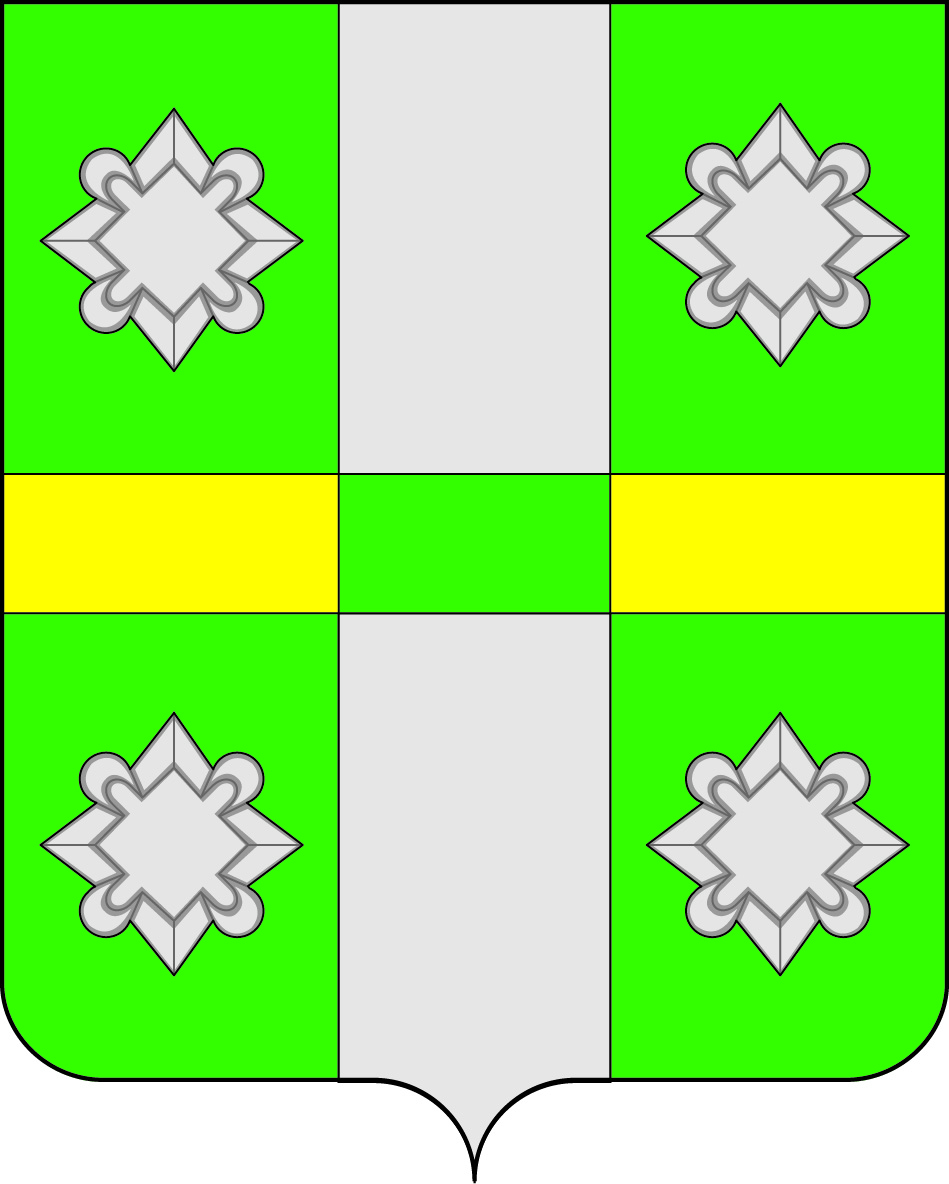 Российская ФедерацияИркутская областьА Д М И Н И С Т Р А Ц И ЯГородского поселенияТайтурского муниципального образованияПОСТАНОВЛЕНИЕот  10.02.2015г.					                                     № 15      п. ТайтуркаОб утверждении градостроительного плана земельного участка 	Руководствуясь ст. 44 Градостроительного кодекса Российской Федерации, ст. 4 Федерального закона от 29.12.2004г. № 191-ФЗ «О введении в действие Градостроительного кодекса Российской Федерации», ст. 14 Федерального закона от 06.10.2003г. № 131-ФЗ «Об общих принципах организации местного самоуправления в Российской Федерации», Положением о порядке оформления градостроительных планов земельных участков, расположенных на территории городского поселения Тайтурского муниципального образования, утвержденным Постановлением администрации Тайтурского муниципального образования№ 26 от 17.03.2010г., руководствуясь ст.ст. 23,46 Устава городского поселения Тайтурского муниципального образования, администрация городского поселения Тайтурского муниципального образования П О С Т А Н О В Л Я Е Т:  1.Утвердить градостроительный план земельного участка, расположенного по адресу: Иркутская область, Усольский район, р.п. Тайтурка, ул. Крупской, 2а, с кадастровым номером 38:16:000017:770 из земель населенных пунктов, с разрешенным использованием – для эксплуатации жилого дома и хозяйственных построек, принадлежащего на праве собственности Кустос Регине д. Казиса.2. Ведущему специалисту по делопроизводству и кадрам (Перетолчиной О.С.) опубликовать данное постановление в средствах массовой информации.Глава городского поселенияТайтурского муниципального образования                                                                                   Артёмов Е.А.